 Zapytanie ofertowe w sprawie zamówienia o szacowanej wartości poniżej 30000 euroZałącznik numer 1. Formularz ofertowy.Zamawiający:                                                                                                    ( miejscowość, data) Muzeum Warszawy ul. Rynek Starego Miasta 28-42, 00-272 WarszawaNazwa i adres zgłaszającego				 Nr telefonu, e-mail: ……………………………………………………….. 				Osoba do kontaktu: …………………..........(pieczątka)FORMULARZ  OFERTOWYOferujemy wykonanie ………………………………………………………....................., zgodnie  z opisem przedmiotu zamówienia i na warunkach zawartych  w  zapytaniu ofertowym za wynagrodzeniem:............................................zł brutto  (słownie brutto: ............................................................. .   Podana kwota uwzględnia wartość całego przedmiotu zamówienia. Ponadto: Oświadczamy, że reprezentowana przez nas firma zrealizowała w ciągu ostatnich 3  lat (przed upływem terminu składania ofert wstępnych) następujące podobne, usługi związane z tematem objętym zapytaniem ofertowym: Części składowe ceny ofertowej:Oświadczamy, że spełniamy warunki udziału w postępowaniu o udzielenie zamówienia publicznego.Na potwierdzenie posiadania uprawnień do wykonywania określonej działalności lub czynności związanej z przedmiotem zamówienia oświadczam, że ………………………………………………………………………………………………………………………………………………………………………………………………………………………………………………Wymagany dokument załączam do niniejszej oferty.																						       ……………………………………			                (Podpis i pieczątka upoważnionego                          								przedstawiciela wykonawcy)   Załącznik numer 2. Szczegółowy opis przedmiotu zamówienia. Mikroskopy, lupy.Kod CPV – 38600000-1Poz. 1 – mikroskop podręczny cyfrowy na USB (do komputera) – łącznie 2 szt.Poz. 2 -  lupa ręczna duża 1 – łącznie 1szt.Poz. 3  - Lupa ręczna duża 2. – łącznie 3 szt.Poz. 4 – Lampa bezprzewodowa UV ręczna – razem 1 szt. Poz. 5 -  reflektor uniwersalny– łącznie 2 szt. Poz. 7 – Wizualizer stacjonarny - razem 1 szt. Poz. 8 – Dalmierz laserowy – łącznie 1 szt. 	Poz. 9 – lupa precyzyjna 10x– łącznie 3 szt. Poz. 10 – lupa precyzyjna 20x– łącznie 2 szt.Poz. 11 -   lupa podświetlana 8 dioptrii– łącznie 2 szt. Poz. 12 – Profesjonalna lupa – okulary powiększające 3x – łącznie 1szt.Poz. 13 -  Suwmiarka cyfrowa– łącznie 1szt. Poz. 14 – Suwmiarka z noniuszem – łącznie 2 szt. 2)Nazwa nadana zamówieniu:Dostawa sprzętu i wyposażenia – mikroskopy, lupy.3)Opis przedmiotu zamówienia:Przedmiotem zamówienia jest dostawa mikroskopów i lup oraz innego sprzętu iwyposażenia określonego w załączniku nr 2.Szczegółowy opis przedmiotu zamówienia określa załącznik nr 2 do niniejszego zapytania.Zamawiający nie dopuszcza składania ofert częściowych. Ofertę należy złożyć na cały zakres zamówienia.4)Pożądany termin wykonania:Termin dostawy: do 10.04.2017r.5)Kryteria udziału:5)Kryteria udziału:     5.1)Wiedza i doświadczenie (referencje):nie dotyczy     5.2)Odpowiedni potencjał techniczny:nie dotyczy     5.3)Dysponowanie osobami zdolnymi do     wykonania zamówienia:nie dotyczy     5.4) Sytuacja ekonomicznej i finansowanianie dotyczy6)Miejsce i forma składania ofert:W siedzibie w godzinach pracy Muzeum (poniedziałek – piątek, 8.00 – 16.00) lub e-mail: janusz.kurczak@muzeumwarszawy.pl . 7)Termin składania ofert:Do dnia 10.03.2017 r., do godziny 12:008)Kryterium oceny ofertKryterium oceny ofert:1. Cena brutto – 100%9)Osoba do kontaktu ze strony zamawiającego:Jacek BochińskiTel. 22 656 60 68Janusz KurczakTel. 22 596 67 1010)Muzeum Warszawy w przypadku zaakceptowania zakupu przez kierownika jednostki i zagwarantowania finansowania realizacji zamówienia, spośród prawidłowo  zgłoszonych kandydatur wybierze podmiot, któremu powierzy realizację zamówienia. 11)Muzeum Warszawy zastrzega sobie prawo kontaktu jedynie z wybranymi podmiotami. 12)Niniejsze ogłoszenie nie stanowi oferty w rozumieniu kodeksu cywilnego i nie może stanowić podstawy do wysuwania roszczeń względem Muzeum Warszawy 13)Muzeum nie ponosi kosztów sporządzenia oferty.10)Muzeum Warszawy w przypadku zaakceptowania zakupu przez kierownika jednostki i zagwarantowania finansowania realizacji zamówienia, spośród prawidłowo  zgłoszonych kandydatur wybierze podmiot, któremu powierzy realizację zamówienia. 11)Muzeum Warszawy zastrzega sobie prawo kontaktu jedynie z wybranymi podmiotami. 12)Niniejsze ogłoszenie nie stanowi oferty w rozumieniu kodeksu cywilnego i nie może stanowić podstawy do wysuwania roszczeń względem Muzeum Warszawy 13)Muzeum nie ponosi kosztów sporządzenia oferty.  L.p.Przedmiot pracy, usługi lub dostawyOdbiorca  nazwa, adresWartość brutto w złData wykonywania (dz-m-rok)1……………………….………………………..…………………….…………………….…….…………….zł...................................2……………………….……………………….………………………………………………..…………….zł...................................Numer i nazwa częściWartość netto [zł]Wartość brutto [zł]Dostawa sprzętu i wyposażenia – mikroskopy, lupy.Wartość brutto słownie:Wartość brutto słownie:RAZEMNazwa przedmiotuOpis wymaganych parametrów minimalnychMikroskop podręczny cyfrowy na USB (do komputera)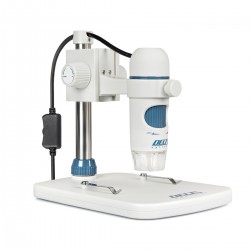 Mikroskop cyfrowy. Rysunekpoglądowy.Podświetlenie LED, przycisk do szybkiej fotografii, powiększenie regulowane do 300 razySZCZEGÓŁOWE DANE TECHNICZNE:sensor: typu CMOS o rozdzielczości 5 MP (megapikseli, milionów pikseli) statyw: stabilny statyw z regulowaną wysokością uchwytu oraz z pokrętłem regulacji ostrości makro układ optyczny: układ soczewek przesuwających się względem sensora, filtr podczerwieni, wysokiej jakości szkło optyczne ekwiwalent ogniskowej: 15,8 mm/FOV 13 stopni zakres regulacji ostrości: 10 mm - 150 mm oświetlenie: 8 super jasnych, białych diod LED z płynną regulacją jasności (pokrętło regulacji na kablu USB) zakres dostępnych powiększeń: 20x-300x spust migawki: przycisk na kablu USB lub funkcja w programie Smart Analysis Pro - ograniczenie wstrząsów szybkość migawki: od 1 sekundy do 1/1000 sekundy rozdzielczość obrazów statycznych: 5 MP (2582 x 1944), 3 MP (2048 x 1536), 2 MP (1600 x 1200), 1.3 MP (1280 x 960), 1 MP (1280 x 720) VGA (640 x 480) głębia koloru: 24-bit RGB rozdzielczość nagrań video i podglądu na żywo: 1280 x 960 format zapisu obrazów statycznych: JPG, BMP, PNG, TIF format zapisu video: AVI regulacja balansu bieli: automatyczna regulacja czasu ekspozycji: automatyczna interfejs: USB 2.0, kabel USB połączony z obudową mikroskopu zasilanie: 5V poprzez port USB długość przewodu USB: 1,4 m obsługa systemów operacyjnych: Windows XP/Vista/7/8 oraz Mac OSX 10.6.-10.8 minimalne wymagania systemowe: 512 MB RAM/64 MB pamięci video / wolny port USB / napęd CD-ROM dołączone programowanie sterujące z funkcjami pomiarowymi i kalibracyjnymi: Delta Optical Smart Analysis Pro języki oprogramowania: polskiwymiary - mikroskop: 110 x 35 mm; statyw: 170 x 120 x 155 mm masa urządzenia ze statywem: około 630 gramówOpis wymaganych parametrów minimalnychLupa ręczna duża 1.Lupa Bresser 2,5x / 85 mm aluminiowa z dwutrybowym podświetleniem diodowym lub tożsama; Lupa ręczna duża 1.rysunek poglądowy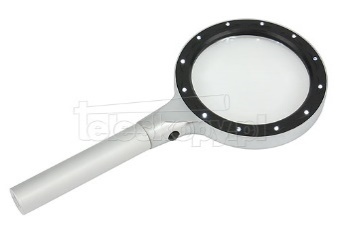 Z podświetleniem LED, średnica soczewki około , powiększenie 2,5 xLupa ręczna o powiększeniu 2,5-krotnym z oświetleniem diodowym (3 pozycje - bez oświetlenia, oświetlenie 6 diodami, oświetlenie 12 diodami). Szklana optyka, aluminiowa oprawa, futerałParametry techniczne:• średnica soczewki: 85 mm 
• powiększenie: 2,5x (oraz 4x w małej łezce peryferyjne do pola widzenia) 
• waga: 375 g (z bateriami; waga z bateriami i etui: 430 g) 
• zasilanie: 2 x AA (baterie "paluszki")Opis wymaganych parametrów minimalnychLupa ręczna duża 2Metalowa lupa 2x/4x 85mm podświetlana LED Bresser lub tożsamaLupa ręczna duża 2. Rysunek poglądowy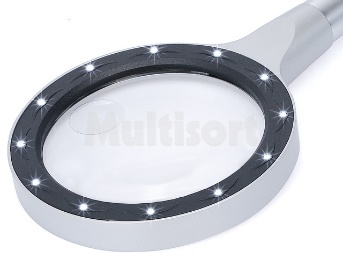 Z podświetleniem LED, średnica soczewki około , powiększenie 2x / 4 x lub tylko 4 xRęczna lupa metalowa z podświetleniem diodowym o średnicy 85 mm. Lupa posiada dodatkową małą soczewkę o powiększeniu x 4, pokrowiec 
Powiększenie 2x/4x 
Średnica soczewki 85mm- (szklana)
Lupa wyposażona w wyścielany futerał do przechowywania.
Źródło światła: 12 jasnych diod LED (12 lub 6).Opis wymaganych parametrów minimalnychLampa bezprzewodowa UV ręczna.Lampa bezprzewodowa UV ręczna. Rysunek poglądowy.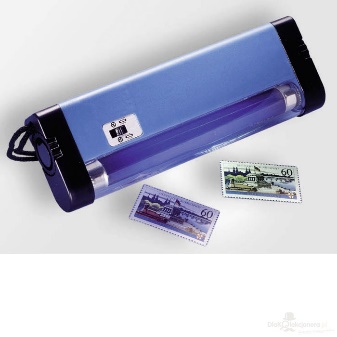 Ręczna lampa UV z długimi falami L80
Długofalowa ręczna lampa do wykrywania fluorescencji i luminescencji. Sprawność to 4W. Lampa posiadająca szerokie spektrum fali długiej - max. przy długości 366nm.
Szczegóły:
- sprawność: 4W
- zasilanie: baterie 4szt AAOpis wymaganych parametrów minimalnychReflektor uniwersalny.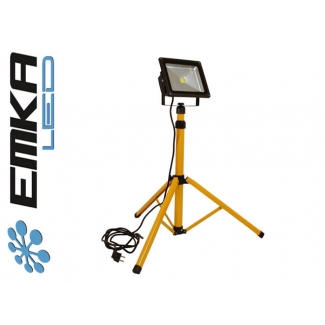 Reflektor uniwersalny. RysunekpoglądowyNaświetlacz LED 30W na statywie 170 cm 230V Barwa neutralnaSZCZEGÓŁOWE DANE TECHNICZNE :Pobór mocy 30W Barwa światła Neutralna Napięcie zasilania 230V AC Rodzaj diod Sanan Typ diod COB Strumień świetlny 2400 lm Ilość Kelwinów 4000 - 4500K Kąt świecenia 120 stopni Współczynnik CRI |} 70 Klasa wodoszczelności IP 65 Czas pracy 50.000 godzin Zastosowanie Zewnętrzne Kolor obudowy Czarny Mocowanie Uchwyt w komplecie Długość kabla zasilającego 350 cm (3,5 m) Temperatura pracy - 20 / + 45 st. C Wymiary (Wys. x Szer. x Gł.) 185 x 225 x 110 mm Certyfikaty CE, RoHS Gwarancja 24 miesiąceOpis wymaganych parametrów minimalnychWizualizer stacjonarny umożliwiający wyświetlanie skanowanych przedmiotów 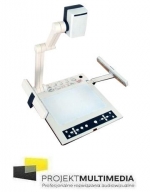 Wizualizer stacjonarny. RysunekpoglądowyParametry techniczne:rozdzielczość matrycy: 5 MPjakość wyświetlania: 1080p (1920 x 1080)głowica skanująca ruchomazoom optyczny min: 16 xzoom cyfrowy min. 10xobszar skanowania: 400 x 300 mmfokus: automatyczny/ręcznywbudowana pamięć: takzapis na zewnętrznej karcie pamięci: karta SDHC, pamięć na port USBpodświetlany pulpit o min wymiarach: 210 x 297 mmoświetlenie zewnętrzne regulowane: x 2typ oświetlenia: LED porty komunikacyjne: Mini USB, USB, RS232wyjścia video: HDMI, VGA, Compositewejścia video: VGAwaga: do 10 kgwymiary max: 510 x 520 mm, wys. 700 mmFunkcje urządzenia: automatyczna regulacja przesłony, automatyczny balans bieli, dzielenie ekranu, negatyw/pozytyw, obracanie obrazu, stop klatka.Akcesoria w zestawie: instrukcja obsługi w języku polskim, oprogramowanie, pilotGwarancja min: 3 lataOpis wymaganych parametrów minimalnychDalmierz laserowy do pomiaru obiektów o dużych gabarytachDalmierz laserowy. Rysunek poglądowy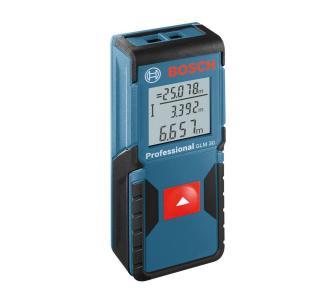 Parametry techniczne:Opis wymaganych parametrów minimalnychLupa precyzyjna opowiększeniu 10x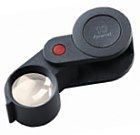 Lupa precyzyjna. Rysunek poglądowy.Precyzyjna profesjonalna składana lupa z aplanatyczną soczewką umożliwiająca 10 krotne powiększenie obiektuParametry techniczne:średnica soczewki 23 mmpowiększenie 10x Opis wymaganych parametrów minimalnychLupa precyzyjna opowiększeniu 20xLupa precyzyjna. Rysunek poglądowy.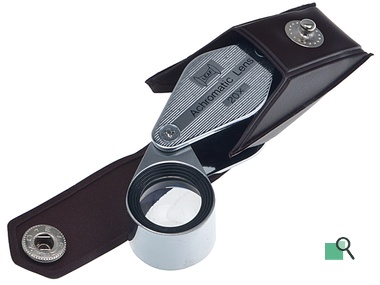 Precyzyjna profesjonalna składana lupa z aplanatyczną soczewką umożliwiająca 10 - krotne powiększenie obiektuParametry techniczne:średnica soczewki 23 mmpowiększenie 20x Gwarancja: 2 lataOpis wymaganych parametrów minimalnychLupa podświetlana.	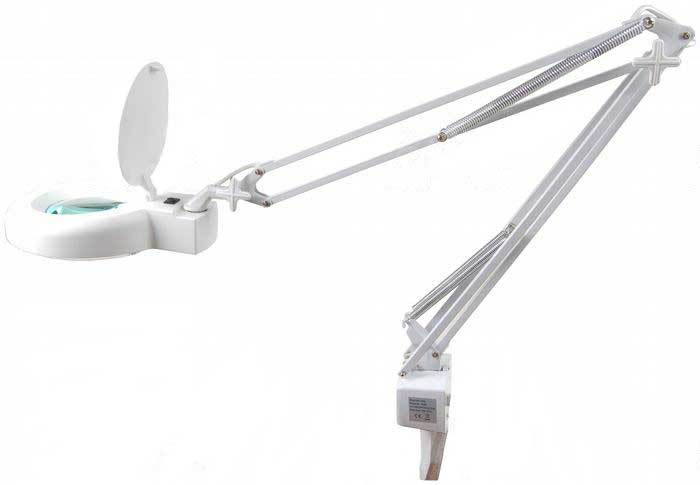 Lupa podświetlana. Rysunek poglądowy.lupa stojąca z podstawą, pozwalająca na oglądanie obiektów w powiększeniu.Parametry techniczne:moc optyczna lupy (powiększenie): 8 dioptrii (3x)średnica soczewki: 127 mmśrednica lupy: 225 mmzasilanie: 220 - 240 V / 50 Hzmasa: 6kgOpis wymaganych parametrów minimalnychLupa – okulary powiększające 3xLupa - okulary. Rysunek poglądowy.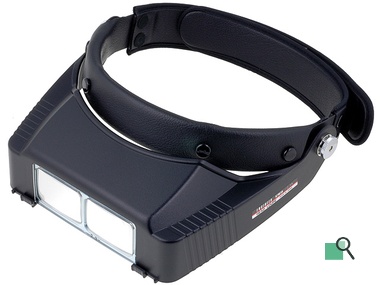 Okulary powiększające 3x , umożliwiające oglądanie drobnych obiektów, odczytywanie punc itp. Lupa powiększająca z podwójną soczewką i zabudowaną oprawą zakładaną na głowę. Soczewka z tworzywa ( PXM lightweight ) o podwyższonej odporności na zarysowania, oprawa-osłona soczewki z czarnego tworzywa nie powodującego odbić światła.		Parametry techniczne:powiększenie 3,0 xodległość robocza - 160 mmFunkcje urządzenia: wymienne soczewkidoskonała jakośćosłona-oprawa z soczewką może być szybko podniesiona kiedy nie jest potrzebnalekka konstrukcjanie ogranicza pola widzeniamożliwe dokupienie zapasowej lub soczewki o innym powiększeniuokulary posiadają elastyczny pasek regulowany za pomocą rzepana powierzchni przylegającej do czoła specjalna gąbka gwarancja min: 2 lataOpis wymaganych parametrów minimalnychSuwmiarka cyfrowa.Suwmiarka cyfrowa. Rysunek poglądowy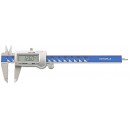 Suwmiarka cyfrowa (mechaniczna) 530-123, ±0,03 mm, 0,02 mm, z kalibracją ISOParametry techniczne:Wykonana ze stali nierdzewnej z powłoką przeciwodblaskową , matową, chromowaną . Powierzchnie pomiarowe szlifowane.Opis wymaganych parametrów minimalnychSuwmiarka z noniuszem.Suwmiarka z noniuszem. Rysunekpoglądowy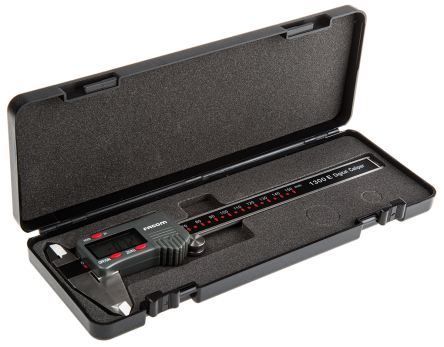 Suwmiarka cyfrowa (mechaniczna) 530-123, ±0,03 mm, 0,02 mm, z kalibracją ISOParametry techniczne:Wykonana ze stali nierdzewnej z powłoką przeciwodblaskową , matową, chromowaną . Powierzchnie pomiarowe szlifowane.